Approval of MinutesRevisions to the AgendaInformation ItemsBudget UpdateAction ItemsApplication of Clanton, Lagasse, & JohnsonApplication of PalmerApplication of ElevazoApplication of LobodaApplication of Frost, Walsh, & MessengerOther Business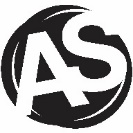 Student Enhancement Fund Committee AgendaDate: January 25, 2019